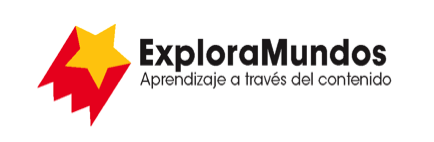 Niveles Q, R, S: Investigaciones
¿Cómo se comunican los animales?Parte 5: Presenta y comparteMira toda la información que reuniste durante tu investigación.¿Cuáles son las ideas más importantes sobre tu tema?Escribe las ideas más importantes en una tabla.Cuando termines, asegúrate de guardar este archivo.Tipos de comunicación entre animales Tipos de comunicación entre animales Tipos de comunicación entre animales Tipos de comunicación entre animales Tipos de comunicación entre animales Animal__________VisualSonidoTactoQuímicaCómo se realiza la comunicaciónMensaje que se comunica